УКРАЇНАПАВЛОГРАДСЬКА   МІСЬКА  РАДАДНІПРОПЕТРОВСЬКОЇ  ОБЛАСТІ(39 сесія VІІІ скликання)РІШЕННЯвід 23.05.2023р.		               	                               №1054-39/VIIІПро затвердження технічних документацій із землеустрою щодо встановлення (відновлення) меж земельних ділянок в натурі (на місцевості)та надання земельних ділянок у власність, користування  Керуючись п.34 ч.1 ст.26 Закону України "Про місцеве самоврядування в Україні", ст.ст.12,93,120,123,124,198 Земельного кодексу України, Законом України "Про оренду землі", Законом України "Про державну реєстрацію речових прав на нерухоме майно та їх обтяжень", Постановою КМУ від 17.10.2012р. №1051 "Про затвердження Порядку                 ведення Державного земельного кадастру", рішенням 34 сесії  VII скликання від 13.02.2018р. №1062-34/VII "Про затвердження переліку назв вулиць, провулків, проїздів, проспектів, бульварів, площ у місті Павлоград", розглянувши матеріали технічних документацій                     із землеустрою щодо встановлення (відновлення) меж земельних ділянок, міська радаВ И Р І Ш И Л А:1. Затвердити технічну документацію із землеустрою щодо встановлення (відновлення) меж земельної ділянки:1.1 Громадянці Каплій Тетяні Валеріївні (ідентифікаційний номер хххххххххх),              на вул. Захави Бориса, 65, площею 0,1000 га, кадастровий номер 1212400000:02:024:0189.1.2 Громадянці Панасенко Катерині Олександрівні (ідентифікаційний номер хххххххххх) та громадянці Рибас Тамілі Петрівні (ідентифікаційний номер хххххххххх)                на пров. Будівельний, 20, площею 0,0600 га, кадастровий номер 1212400000:02:042:0401.1.3 Громадянці Кондауровій Людмилі Миколаївні (ідентифікаційний номер хххххххххх) та громадянці Межевській Валентині Олексіївні (ідентифікаційний номер хххххххххх) на вул. Куликової, 26, площею 0,1000 га, кадастровий номер 1212400000:02:015:0288.1.4 Громадянину Бєлову Володимиру Миколайовичу (ідентифікаційний номер хххххххххх) на вул. Східна, 2а, площею 0,0624 га, кадастровий номер 1212400000:02:031:0035.2. Надати:2.1 Громадянці Каплій Тетяні Валеріївні (ідентифікаційний номер хххххххххх), земельну ділянку для будівництва і обслуговування житлового будинку, господарських будівель і споруд (КВЦПЗ) - 02.01 - (для будівництва і обслуговування житлового будинку, господарських будівель і споруд (присадибна ділянка), на вул. Захави Бориса, 65,                   площею 0,1000 га, кадастровий номер 1212400000:02:024:0189, землі житлової та громадської забудови, в оренду строком на 49 (сорок дев'ять) років.Строк оренди на даний термін встановлений на підставі голосування депутатів на сесії Павлоградської міської ради.Визначити річну орендну плату за користування цією земельною ділянкою в розмірі 0,1% від грошової оцінки земельної ділянки згідно порядку встановлення розмірів орендної плати за земельні ділянки, які розташовані на території міста Павлоград, затвердженого рішенням сесії Павлоградської міської ради  від 30.06.2021р. №292-10/VIII.2.2 Громадянці Панасенко Катерині Олександрівні (ідентифікаційний номер хххххххххх) та громадянці Рибас Тамілі Петрівні (ідентифікаційний номер хххххххххх),                     земельну ділянку (по 1/2 частині відповідно), для будівництва і обслуговування житлового будинку, господарських будівель і споруд (КВЦПЗ) - 02.01 - (для будівництва і обслуговування житлового будинку, господарських будівель і споруд (присадибна ділянка), на пров. Будівельний, 20, площею 0,0600 га, кадастровий номер 1212400000:02:042:0401, землі житлової та громадської забудови, в оренду строком на 1 (один) рік.Строк оренди на даний термін встановлений на підставі голосування депутатів на сесії Павлоградської міської ради.Визначити річну орендну плату за користування цією земельною ділянкою в розмірі 0,1% від грошової оцінки земельної ділянки згідно порядку встановлення розмірів орендної плати за земельні ділянки, які розташовані на території міста Павлоград, затвердженого рішенням сесії Павлоградської міської ради  від 30.06.2021р. №292-10/VIII.2.3 Громадянці Кондауровій Людмилі Миколаївні (ідентифікаційний номер хххххххххх) та громадянці Межевській Валентині Олексіївні (ідентифікаційний номер хххххххххх), земельну ділянку (по 1/2 частині відповідно), для будівництва і обслуговування житлового будинку, господарських будівель і споруд (КВЦПЗ) - 02.01 - (для будівництва і обслуговування житлового будинку, господарських будівель і споруд (присадибна ділянка), на вул. Куликової, 26, площею 0,1000 га, кадастровий номер 1212400000:02:015:0288,                землі житлової та громадської забудови, в оренду строком на 1 (один) рік.Строк оренди на даний термін встановлений на підставі голосування депутатів на сесії Павлоградської міської ради.Визначити річну орендну плату за користування цією земельною ділянкою в розмірі 0,1% від грошової оцінки земельної ділянки згідно порядку встановлення розмірів орендної плати за земельні ділянки, які розташовані на території міста Павлоград, затвердженого рішенням сесії Павлоградської міської ради  від 30.06.2021р. №292-10/VIII.2.4 Громадянину Бєлову Володимиру Миколайовичу (ідентифікаційний номер хххххххххх), земельну ділянку для будівництва і обслуговування житлового будинку, господарських будівель і споруд (КВЦПЗ) - 02.01 - (для будівництва і обслуговування житлового будинку, господарських будівель і споруд (присадибна ділянка),                                         на вул. Східна, 2а, площею 0,0624 га, кадастровий номер 1212400000:02:031:0035,                       землі житлової та громадської забудови, в оренду строком на 1 (один) рік.Строк оренди на даний термін встановлений на підставі голосування депутатів на сесії Павлоградської міської ради.Визначити річну орендну плату за користування цією земельною ділянкою в розмірі 0,1% від грошової оцінки земельної ділянки згідно порядку встановлення розмірів орендної плати за земельні ділянки, які розташовані на території міста Павлоград, затвердженого рішенням сесії Павлоградської міської ради  від 30.06.2021р. №292-10/VIII.3. Зобов’язати землекористувачів протягом одного місяця з моменту прийняття даного рішення:3.1 Звернутися до відділу земельно-ринкових відносин для укладання договору оренди земельної ділянки, що надається згідно з п.2 цього рішення.3.2 Забезпечити державну реєстрацію права оренди на земельну ділянку, що надається згідно з п.2 цього рішення.4. Використовувати надану земельну ділянку за цільовим призначенням, утримувати її у належному санітарному стані, постійно проводити роботи з прибирання та благоустрою наданої і прилеглої території.5. Забезпечити збереження та вільний доступ до мереж інженерних комунікацій, які проходять по наданій території, для проведення ремонтних та профілактичних робіт.6. У разі виникнення  цивільно-правових відносин по забудові, звернутись у міську раду  в місячний термін з клопотанням на переоформлення земельної ділянки.7. Невиконання пункту 4 даного рішення тягне за собою застосування штрафних санкцій згідно з Кодексом України про адміністративні правопорушення.8. Рекомендувати Головному управлінню Держгеокадастру у Дніпропетровській області внести відомості до Державного земельного кадастру згідно прийнятого рішення.9. Забезпечити:- виконання вимог Постанови КМУ від 28.12.01р. №1789, від 01.08.06р. №1045;- виконання вимог ст.48 закону України “Про охорону земель”.10. При необхідності знищення або пошкодження дерев і чагарників згідно постанови Кабміну від 28.12.2001 року №1789 погодити розмір шкоди з управлінням екології та природних ресурсів у Дніпропетровській області та органів, які відповідають за стан зелених насаджень, та згідно постанови Кабміну від 01.08.2006р. №1045 погодити порядок видалення дерев, кущів, газонів і квітників.11. При проведенні будівельних робіт землекористувачу отримати спеціальний  дозвіл на зняття та перенесення ґрунтового покриву (родючого шару грунту).12. Відповідальність щодо виконання даного рішення покласти на начальника відділу земельно-ринкових відносин.13. Загальне керівництво по виконанню даного рішення покласти на заступника міського голови за напрямком роботи.14. Контроль за виконанням рішення покласти на постійну депутатську комісію                  з питань екології, землеустрою, архітектури, генерального планування та благоустрою.Міський голова                                                                                             Анатолій ВЕРШИНА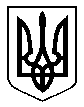 